Tahun		:__________________________	Program 	:_______________________________________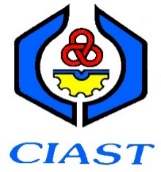 SENARAI KURSUS MODULARBK-T03-02Bil.Nama KursusKod KursusTempoh LatihanStatus(Baru / Sedia Ada)Tahun PembangunanBil.Nama KursusKod KursusTempoh LatihanStatus(Baru / Sedia Ada)Tahun Pembangunan